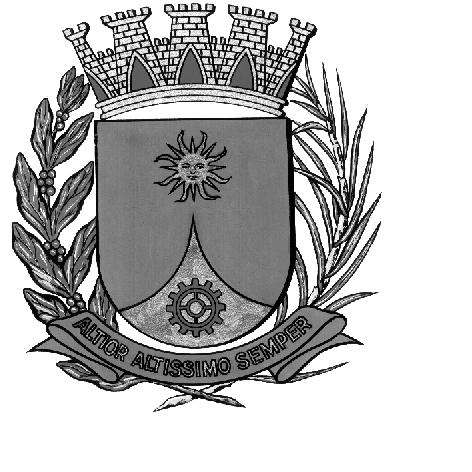 CÂMARA MUNICIPAL DE ARARAQUARAAUTÓGRAFO NÚMERO 172/16PROJETO DE LEI NÚMERO 178/16Denomina Rua Eduardo de Paulo Rocha via pública da cidade.Art. 1º Fica denominada RUA EDUARDO DE PAULO ROCHA a via pública da sede do Município conhecida como Rua Capitão José Sabino Sampaio, com início na Avenida Francisco Carlos Merlos, e término na Avenida Odontólogo Euclides da Cunha, nos loteamentos Jardim Guanabara e I Distrito Industrial, desta cidade.Art. 2º Esta lei entrará em vigor na data de sua publicação.CÂMARA MUNICIPAL DE ARARAQUARA, aos 08 (oito) dias do mês de setembro do ano de 2016 (dois mil e dezesseis).ELIAS CHEDIEKPresidentedlom